Спасатели на воде прошли обучение по управлению судном особой конструкции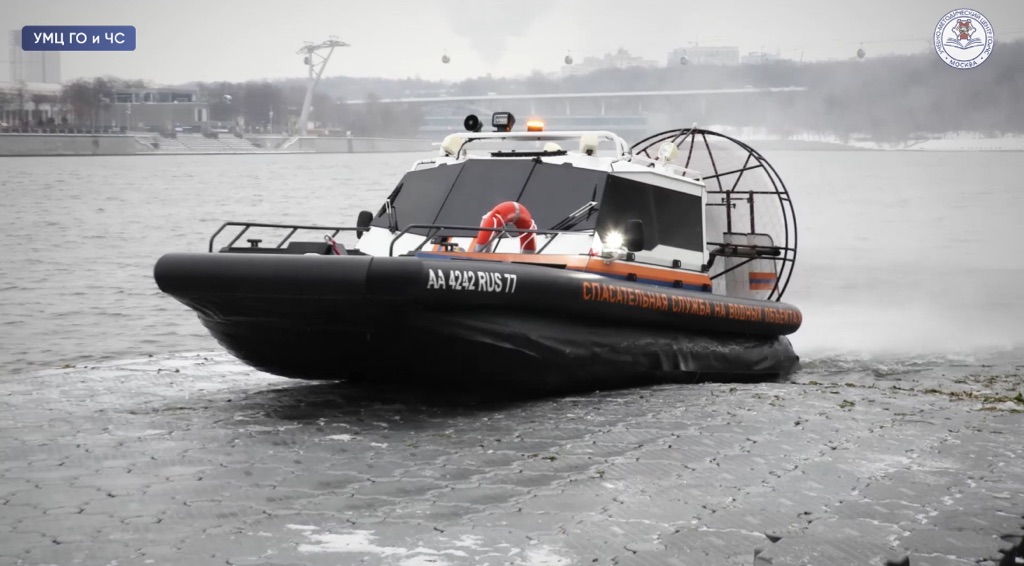 Занятия длились три дня, теорию обучающиеся осваивали в учебно-методическом центре ГО и ЧС Москвы, практику отрабатывали на поисково-спасательной станции "Ленинские горы".Работники Московской городской поисково-спасательной службы на водных объектах:-изучили особенности конструкции аэролодки и её подготовки к эксплуатации;-основы управления плавсредством. -В конце обучения спасатели сдали зачёт.Аэролодка "Север 650К" поступила на оснащение спасателей на воде в начале этого года и хорошо себя показала. В скором времени на поисково-спасательных станциях появятся ещё несколько плавсредств этой модели.